โครงการอบรมคุณธรรมจริยธรรมให้กับพนักงานเทศบาล  ประจำปีงบประมาณ  ๒๕๖๑เทศบาลตำบลก้านเหลือง  อำเภอแวงน้อย  จังหวัดขอนแก่น*****************************************๑.  ชื่อโครงการ		โครงการอบรมคุณธรรม  จริยธรรม๒.หลักการและเหตุผล	พนักงานเทศบาล  ลูกจ้างประจำ  และพนักงานจ้าง  ถือได้ว่าเป็นกลไกหลักของเทศบาล  ในการให้บริการประชาชน  ตลอดจนการปฏิบัติหน้าที่ให้ถูกต้องตามข้อบังคับต่างๆที่เกี่ยวข้อง  เทศบาลตำบลก้านเหลือง  จึงได้จัดทำโครงการอบรมคุณธรรม  จริยธรรมของผู้บริหาร  พนักงานเทศบาล  พนักงานจ้าง  สมาชิกสภาเทศบาล  และผู้นำชุมชนตำบลก้านเหลือง  เพื่อพัฒนาและปลูกฝังการมีคุณธรรม  จริยธรรม  ในองค์กร  การจัดโครงการจะเป็นวิธีหนึ่งที่จะช่วยขัดเกลาอุปนิสัย  และปลูกฝังคุณธรรม  จริยธรรม  ความสำนึกรับผิดชอบต่อตนเอง  ครอบครัว  การทำงาน  และการบริการประชาชน  ตลอดทั้งปลูกฝังให้มีความคิดสร้างสรรค์  คิดเป็น  ทำเป็น  แก้ปัญหา  สร้างความเข้าใจและการใช้ชีวิตมากขึ้น  เทศบาลตำบลก้านเหลือง  จึงได้จัดทำโครงการอบรมคุณธรรม  จริยธรรม  ของผู้บริหาร  พนักงานเทศบาล  ลูกจ้างประจำ  พนักงานจ้าง  สมาชิกสภาเทศบาล  และผู้นำชุมชนตำบลก้านเหลือง  ประจำปีงบประมาณ  ๒๕๖๑  ขึ้น๓.วัตถุประสงค์	๓.๑  เพื่อสร้างเสริมคุณธรรมและจริยธรรมของผู้บริหาร   พนักงานเทศบาล  ลูกจ้างประจำ  พนักงานจ้าง  สมาชิกสภาเทศบาล  และผู้นำชุมชนตำบลก้านเหลือง	๓.๒  เพื่อให้ผู้บริหาร  พนักงานเทศบาล  ลูกจ้างประจำ  พนักงานจ้าง  สมาชิกสภาเทศบาล  และผู้นำชุมชนตำบลก้านเหลือง  มีความรู้ความเข้าใจ  ในเรื่องของศีลธรรมและจริยธรรม  สามารถนำมาใช้ในการปฏิบัติงานและอยู่ร่วมกันอย่างมีความสุข	๓.๓  เพื่อให้ผู้บริหาร  พนักงานเทศบาล  ลูกจ้างประจำ  พนักงานจ้าง  สมาชิกสภาเทศบาล  และผู้นำชุมชนตำบลก้านเหลือง  รู้จักการทำงานเป็นทีม  เกิดความสามัคคีภายในองค์กร	๓.๔   เพื่อให้ผู้บริหาร  พนักงานเทศบาล  ลูกจ้างประจำ  พนักงานจ้าง  สมาชิกสภาเทศบาล  และผู้นำชุมชนตำบลก้านเหลือง  รู้จักแก้ไขปัญหาความขัดแย้ง  โดยใช้หลักธรรมอย่างมีความคิดริเริ่มสร้างสรรค์	๓.๕  เพื่อให้ผู้บริหาร  พนักงานเทศบาล  ลูกจ้างประจำ  พนักงานจ้าง  สมาชิกสภาเทศบาลตำบล  และผู้นำชุมชนตำบลก้านเหลือง  ดำรงชีวิตบนพื้นฐานแห่งคุณธรรม  มีความกล้าหาญทางศีลธรรม  จริยธรรม  มีความซื่อสัตย์สุจริต  และสามารถนำคุณธรรมไปปฏิบัติงานให้เกิดประโยชน์ต่อตนเองและสังคม	๓.๖  เพื่อให้ผู้บริหาร  พนักงานเทศบาล  ลูกจ้างประจำ  พนักงานจ้าง  สมาชิกสภาเทศบาลตำบล  และผู้นำชุมชนตำบลก้านเหลือง  รู้จักวิธีทำจิตใจให้สงบ  ปรับจิตใจให้เข้มแข็ง  สามารถนำมาใช้ในการทำงานได้	๓.๗  เพื่อให้ผู้บริหาร  พนักงานเทศบาล  ลูกจ้างประจำ  พนักงานจ้าง  สมาชิกสภาเทศบาลตำบล  และผู้นำชุมชนตำบลก้านเหลือง  รู้จักสิทธิและหน้าที่ของตน  บนรากฐานแห่งจริยธรรมทางพระพุทธศาสนา	๓.๘  เพื่อให้ผู้บริหาร  พนักงานเทศบาล  ลูกจ้างประจำ  พนักงานจ้าง  สมาชิกสภาเทศบาลตำบล  และผู้นำชุมชนตำบลก้านเหลือง  มีส่วนร่วมในการเผยแพร่พระพุทธศาสนา  วัฒนธรรม  และประเพณี  อันดีงานของประเทศชาติ/๔.  เป้าหมาย.....-๒-๔.เป้าหมาย	ผู้เข้าร่วมการอบรมประกอบด้วย	คณะผู้บริหาร  สมาชิกสภาเทศบาล  พนักงานเทศบาล  ลูกจ้างประจำ  พนักงานจ้างลูกจ้าง  และผู้นำชุมชนจำนวน  ๘๐  คน๕.กิจกรรมของโครงการ		๕.๑  รับฟังการบรรยายธรรมจากพระภิกษุสงฆ์  และวิทยากร	๕.๔ ตอบข้อซักถามของหลักธรรมะ๖. หน่วยงานที่รับผิดชอบ	สำนักปลัด  เทศบาลตำบลก้านเหลือง  อำเภอแวงน้อย  จังหวัดขอนแก่น๗.สถานที่ในการอบรม	หอประชุมเทศบาลตำบลก้านเหลืองอำเภอแวงน้อย  จังหวัดขอนแก่น๘.ระยะเวลาในการอบรม	วันที่   ๒๒สิงหาคม  ๒๕๖๑๙.วิธีการดำเนินการ	๙.๑ประชุมปรึกษาหารือเพื่อพิจารณาการาจัดทำโครงการอบรม	๙.๒เสนอโครงการเพื่อขออนุมัติ	๙.๓ประชาสัมพันธ์ให้พนักงานเทศบาลลูกจ้างประจำ  พนักงานจ้าง  และผู้นำชุมชนทราบ	๙.๔เตรียมเอกสารการอบรม๙.๕ดำเนินการอบรมตามหลักสูตรที่กำหนด	๙.๖สรุปผลการดำเนินโครงการ๑๐.งบประมาณในการดำเนินการ	ตามเทศบัญญัติงบประมาณรายจ่ายประจำปีงบประมาณพ.ศ. ๒๕๖๑สำนักปลัดเทศบาลแผนงานบริหารงานบริหารทั่วไป  หมวดค่าใช้สอยประเภทค. รายจ่ายเกี่ยวเนื่องกับการปฏิบัติราชการที่ไม่เข้าลักษณะรายจ่ายหมวดอื่นๆ ประเภท โครงการอบรมคุณธรรมจริยธรรมให้แก่พนักงานเทศบาล ตั้งไว้จำนวน๒๐,๐๐๐  - บาท(-สองหมื่นบาท-) เพื่อจ่ายเป็นค่าใช้จ่ายตามโครงการอบรมคุณธรรมจริยธรรม  ผู้บริหาร  พนักงานเทศบาล  ลูกจ้าง  พนักงานจ้าง  และสมาชิกสภาเทศบาลตำบลก้านเหลืองโดยถือปฏิบัติตามกฎหมาย ระเบียบและหนังสือสั่งการที่เกี่ยวข้อง เท่าที่จ่ายจริง ตามความจำเป็น เหมาะสมและประหยัดดังนี้/๓.ลำดับ.....-๓-ทุกรายการสามารถถัวเฉลี่ยจ่ายกันได้๑๐.ผลที่คาดว่าจะได้รับ	๑.ผู้บริหาร  พนักงานเทศบาล ลูกจ้างประจำ  พนักงานจ้างสมาชิกสภาเทศบาล  และผู้นำชุมชน  มีความเข้าใจในหลักธรรมทางพระพุทธศาสนามากยิ่งขึ้น 	๒.ผู้บริหาร  พนักงานเทศบาล ลูกจ้างประจำ  พนักงานจ้างสมาชิกสภาเทศบาล  และผู้นำชุมชน  มีความรู้ความเข้าใจ  ในเรื่องของศีลธรรมและจริยธรรม  สามารถนำมาใช้ในการปฏิบัติงานและอยู่ร่วมกันอย่างมีความสุข	๓.ผู้บริหาร  พนักงานเทศบาล ลูกจ้างประจำ  พนักงานจ้างสมาชิกสภาเทศบาล  และผู้นำชุมชน  รู้จักการทำงานเป็นทีม เกิดความสามัคคีภายในองค์กร	๔.ผู้บริหาร  พนักงานเทศบาล ลูกจ้างประจำ  พนักงานจ้างสมาชิกสภาเทศบาล  และผู้นำชุมชน  รู้จักแก้ไขปัญหาความขัดแย้ง  โดยใช้หลักธรรมอย่างมีความคิด  ริเริ่มสร้างสรรค์	๕.ผู้บริหาร  พนักงานเทศบาล ลูกจ้างประจำ  พนักงานจ้างสมาชิกสภาเทศบาลและผู้นำชุมชน  เห็นคุณค่าของการพัฒนาจิตใจ  โดยใช้หลักธรรมทางพระพุทธศาสนา  เป็นสิ่งชี้นำในการดำเนินชีวิต	๖.เพื่อให้ผู้เข้ารับการอบรมมีความรู้ความเข้าใจในแนวทางการการปฏิบัติตนให้มีคุณธรรม  และความโปร่งใสขององค์กร  ปฏิบัติงานได้อย่างมีความซื่อสัตย์  สุจริต  และป้องกันปัญหาผลประโยชน์ทับซ้อนในการปฏิบัติราชการ/๑๑.ผู้เขียน.....-๔-๑๑.ผู้เขียนโครงการ				(ลงชื่อ)     อัชราภร  ปักโคทานัง				                     ( นางอัชราภร  ปักโคทานัง )                                                    นักจัดการงานทั่วไปปฎิบัติการ๑๒.ผู้เสนอโครงการ(ลงชื่อ)       ฉลองขวัญ  ศีลาโคตร						  ( นางฉลองขวัญ  ศีลาโคตร )                                                         หัวหน้าฝ่ายอำนวยการ๑๓.ผู้ตรวจสอบโครงการ(ลงชื่อ         วิทูล  สุขเพีย						    (นายวิทูล  สุขเพีย )                                                   หัวหน้าสำนักปลัดเทศบาล๑๔. ผู้เห็นชอบโครงการ............................................................................................................................................................................................................................................................................................................................................					(ลงชื่อ)         ธนสมบัติ  ปักโคทานัง	                                             ( นายธนสมบัติ  ปักโคทานัง )	                                            ปลัดเทศบาลตำบลก้านเหลือง๑๕.  ผู้อนุมัติโครงการ	............................................................................................................................................................................................................................................................................................................................					(ลงชื่อ)          บุญทัย  นารินทร์			                        (นายบุญทัย  นารินทร์)                                               นายกเทศมนตรีตำบลก้านเหลืองโครงการอบรมคุณธรรมจริยธรรมให้กับผู้บริหาร  พนักงานเทศบาล  ลูกจ้างประจำ  พนักงานจ้าง  สมาชิกสภาเทศบาล  และผู้นำชุมชนตำบลก้านเหลือง  ประจำปี  ๒๕๖๑วันที่  ๒๒ สิงหาคม  ๒๕๖๑ณ สำนักงานเทศบาลตำบลก้านเหลือง  อำเภอแวงน้อย  จังหวัดขอนแก่น............................................................................................................วันที่  ๒๒สิงหาคม  ๒๕๖๑เวลา	๐๘.๐๐– ๐๘.๓๐น.		ผู้เข้าอบรมลงทะเบียน  ณ  ห้องประชุมเทศบาลตำบลก้านเหลืองเวลา	๐๙.๐๐  น.			พิธีเปิดการฝึกอบรม  โดย นายบุญทัย  นารินทร์  					นายกเทศมนตรีตำบลก้านเหลืองเวลา	๐๙.๐๐  -  ๑๐. ๓๐  น.		ฟังธรรมบรรยาย  เรื่อง  ธรรมะกับการทำงานให้มีความสุข  					และการสร้างความสามัคคีในองค์กร					โดย  พระมหาประจักรษ์  ปิยทส.สี  วัดเทวราช  ตำบลท่านางแนวเวลา  ๑๐.๓๐ น.			พักรับประทานอาหารว่างเวลา  ๑๐.๔๕ – ๑๒.๐๐  น.		ฟังการบรรยายในหัวข้อธรรมะกับการทำงานให้มีความสุขฯ  (ต่อ)					โดย  พระมหาประจักรษ์  ปิยทส.สี  วัดเทวราช  ตำบลท่านางแนวเวลา  ๑๒.๐๐ น.			พักรับประทานอาหารกลางวันเวลา  ๑๓.๐๐ –  ๑๔.๓๐  น.		ฟังการบรรยายในหัวข้อหลักธรรมในการการทำงานร่วมกันและแนวทาง					ปฏิบัติตนให้มีความซื่อสัตย์  สุจริต  เพื่อป้องกันผลประโยชน์ทับซ้อน					โดย  พระมหาประจักรษ์  ปิยทส.สี  วัดเทวราช  ตำบลท่านางแนว					ตอบข้อซักถามเกี่ยวกับธรรมะ					พิธีปิดการอบรมหมายเหตุ: ผู้เข้าอบรมทุกท่านสวมเสื้อสีขาว  แต่งกายสุภาพ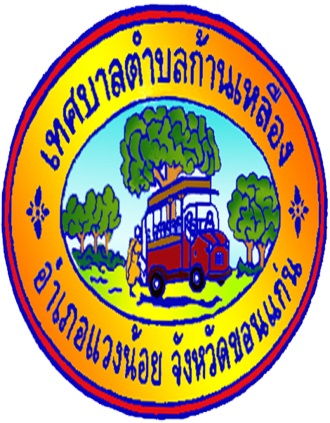 สรุปผลการฝึกอบรมโครงการคุณธรรมจริยธรรมให้กับผู้บริหาร  พนักงานเทศบาล  ลูกจ้างประจำ สมาชิกสภาเทศบาล  และผู้นำชุมชนตำบลก้านเหลืองประจำปีงบประมาณ  พ.ศ.๒๕๖๑วันที่  ๒๒  สิงหาคม  ๒๕๖๑ณ  เทศบาลตำบลก้านเหลือง  อำเภอแวงน้อย  จังหวัดขอนแก่น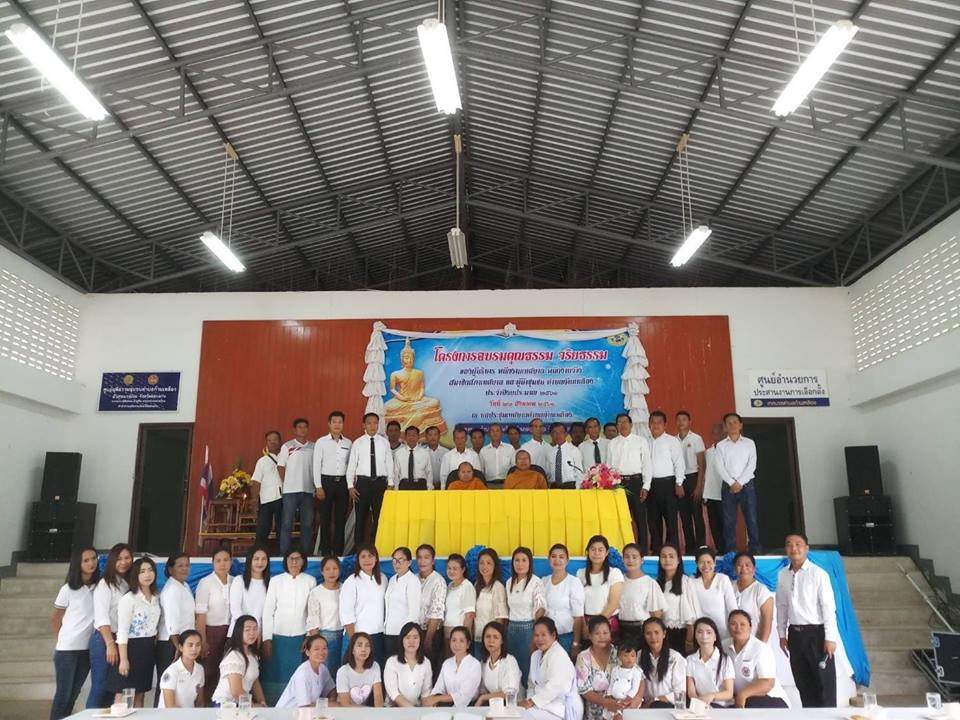 เทศบาลตำบลก้านเหลือง  อำเภอแวงน้อยจังหวัดขอนแก่นรายงานผลการฝึกอบรมโครงการคุณธรรมจริยธรรมให้กับผู้บริหาร พนักงานเทศบาล  พนักงานจ้าง  และสมาชิกสภาเทศบาลตำบลก้านเหลือง  ณ  เทศบาลตำบลก้านเหลือง  อำเภอแวงน้อย  จังหวัดขอนแก่นวันที่  ๒๒  สิงหาคม  ๒๕๖๑****************************************************************************๑.  ผู้เข้าร่วมฝึกอบรม  ประกอบด้วย	๑.๑  คณะผู้บริหาร							จำนวน๕    คน	๑.๒  สมาชิกสภาเทศบาล							จำนวน  ๑๒  คน	๑.๓  พนักงานเทศบาล  พนักงานครู  ลูกจ้างประจำ  และพนักงานจ้าง	จำนวน๖๓  คน							รวมทั้งสิ้น		จำนวน ๘๐  คน๒.  วัตถุประสงค์	๒.๑  เพื่อสร้างเสริมคุณธรรมและจริยธรรมของผู้บริหาร  พนักงานเทศบาล  ลูกจ้างประจำ  พนักงานจ้าง สมาชิกสภาเทศบาล  และผู้นำชุมชนตำบลก้านเหลือง	๒.๒  เพื่อให้ผู้บริหาร  พนักงานเทศบาล  ลูกจ้างประจำ  พนักงานจ้าง  สมาชิกสภาเทศบาล  และผู้นำชุมชนตำบลก้านเหลือง  มีความรู้ความใจในเรื่องของศีลธรรมและจริยธรรม  สามารถนำมาใช้ในการปฏิบัติงานและอยู่ร่วมกันอย่างมีความสุข	๒.๓  เพื่อให้ผู้บริหาร  พนักงานเทศบาล  พนักงานจ้าง  สมาชิกสภาเทศบาล และผู้นำชุมชนตำบลก้านเหลืองรู้จักการทำงานเป็นทีม  เกิดความสามัคคีภายในองค์กร	๒.๔  เพื่อให้ผู้บริหาร  พนักงานเทศบาล  ลูกจ้างประจำ  พนักงานจ้าง  สมาชิกสภาเทศบาล  และผู้นำชุมชนตำบลก้านเหลือง  รู้จักแก้ไขปัญหาความขัดแย้ง  โดยใช้หลักธรรมอย่างมีความคิดริเริ่มสร้างสรรค์	๒.๕  เพื่อให้ผู้บริหาร  พนักงานเทศบาล  ลูกจ้างประจำ  พนักงานจ้าง  สมาชิกสภาเทศบาล  และผู้นำชุมชนตำบลก้านเหลือง  ดำรงชีวิตบนพื้นฐานแห่งคุณธรรม  มีความกล้าหาญทางศีลธรรม  จริยธรรม  มีความซื่อสัตย์สุจริต  และสามารถนำคุณธรรมไปปฏิบัติงานให้เกิดประโยชน์ต่อตนเองและสังคม	๒.๖  เพื่อให้ผู้บริหาร  พนักงานเทศบาล  ลูกจ้างประจำ  พนักงานจ้าง  สมาชิกสภาเทศบาลและผู้นำชุมนตำบลก้านเหลือง  รู้จักวิธีทำจิตใจให้สงบ  ปรับจิตใจให้เข้มแข็ง  	๒.๗  เพื่อให้ผู้บริหาร  พนักงานเทศบาล  ลูกจ้างประจำ  พนักงานจ้าง สมาชิกสภาเทศบาล  และผู้นำชุนตำบลก้านเหลือง  รู้จักสิทธิและหน้าที่ของตน  บนรากฐานแห่งจริยธรรม	๒๘  เพื่อให้ผู้บริหาร  พนักงานเทศบาล  ลูกจ้างประจำ  พนักงานจ้าง  สมาชิกสภาเทศบาลตำบล  และผู้นำชุมชนตำบลก้านเหลือง มีส่วนร่วมในการเผยแพร่พระพุทธศาสนา  วัฒนธรรม  และประเพณีอันดีงามของประเทศชาติ๓.  ความจำเป็นในการฝึกอบรม		เทศบาลตำบลก้านเหลือง  เป็นหน่วยงานบริหารราชการส่วนท้องถิ่นที่มีบทบาทในการพัฒนาท้องถิ่นให้มีความเข้มแข็งในทุกๆด้าน  เพื่อสามารถตอบสนองต่อเจตนารมณ์ของประชาชนในท้องถิ่นตามพระราชบัญญัติเทศบาล  พ.ศ.  ๒๔๙๖  ( แก้ไขเพิ่มเติมถึงปัจจุบัน )  และพระราชบัญญัติกำหนดแผนขั้นตอนการกระจายอำนาจให้แก่องค์กรปกครองส่วนท้องถิ่น  ซึ่งมีหน้าที่และภารกิจที่มีความหลากหลายและครอบคลุมการดำเนินการในหลายๆด้าน  ดังนั้น  เพื่อให้เทศบาลตำบลก้านเหลืองสำเร็จลุล่วงไปได้ด้วยดี  จึงเป็นเป้าหมายสำคัญที่จะต้องมีการพัฒนาให้มีศักยภาพ  เพื่อเป็นกลไกในการผลักดันยุทธศาสตร์และพันธกิจของเทศบาลตำบลก้านเหลืองให้ประสบความสำเร็จตามวิสัยทัศน์ของเทศบาลตำบลก้านเหลืองที่ว่า  “เทศบาลตำบลก้านเหลือง  สร้างเมืองให้น่าอยู่  ควบคู่พัฒนาโครงสร้างพื้นฐาน  สืบสานประเพณีวัฒนธรรม  น้อมนำเศรษฐกิจพอเพียง  เคียงคู่ชุมชนเข้มแข็ง”๒	จากวิสัยทัศน์ดังกล่าวข้างต้น  จะเห็นว่าการพัฒนาองค์กรที่มีศักยภาพเป็นสิ่งที่มีความจำเป็นในปัจจุบันโดยต้องอาศัยองค์ความรู้และขีดความสามารถของบุคลากรในสังกัด  รวมถึงจะต้องมีการบริหารจัดการที่ดีตามหลัก     ธรรมาภิบาล  ซึ่งเป็นปัจจัยสำคัญที่จะช่วยให้องค์กรมีการพัฒนาสู่ความเป็นเลิศได้  ฉะนั้น  เทศบาลตำบลก้านเหลืองจึงจำเป็นอย่างยิ่งที่จะต้องพัฒนาบุคลากรในสังกัดอย่างต่อเนื่อง  เพื่อให้บุคลากรของเทศบาลตำบลก้านเหลืองมีประสิทธิภาพ  และเป็นการแลกเปลี่ยนประสบการณ์แนวความคิดใหม่ๆในการทำงานร่วมกัน  นำความรู้ประสบการณ์และความคิดนั้นๆมาพัฒนาองค์กรและพื้นที่ให้มีความเจริญก้าวหน้า  เกิดความรักความสามัคคี  มีความร่วมมือร่วมใจในการพัฒนาองค์กรและตำบลให้เป็นแนวทางเดียวกัน  สามารถตอบสนองความต้องการของประชาชน  สามารถแก้ไขปัญหาความเดือดร้อนต่างๆของประชาชนในพื้นที่ได้อย่างแท้จริง  มีความเข้าใจในบทบาทอำนาจหน้าที่ตลอดจนเข้าใจระเบียบกฎหมายต่างๆที่เกี่ยวข้องกับการปฏิบัติหน้าที่  เพื่อรองรับภารกิจที่ได้รับการถ่ายโอนพร้อมทั้งเป็นการพัฒนาภาวะผู้นำของผู้บริหาร  สมาชิกสภาฯ  และบุคลากรที่ปฏิบัติงานในพื้นที่ของเทศบาลตำบลก้านเหลือง  อีกทั้งเป็นการพัฒนากระบวนการมีส่วนร่วมและความสัมพันธ์อันดีระหว่างผู้บริหาร  สมาชิกสภาเทศบาล  พนักงานเทศบาล  และเป็นการสร้างขวัญกำลังใจในการทำงาน  เพื่อให้ผู้บริหาร  สมาชิกสภาเทศบาล  พนักงานเทศบาล       มีความพร้อมในการพัฒนาท้องถิ่นในทุกๆด้าน  ตลอดจนมีศักยภาพและประสิทธิภาพในการปฏิบัติงานตามหลักการบริหารกิจการบ้านเมืองที่ดี  มีคุณธรรม  จริยธรรม  มีความเข้าใจในบทบาทอำนาจหน้าที่ของการเป็นพนักงานเทศบาล  และพนักงานจ้าง  อันจะเป็นประโยชน์ต่อการปฏิบัติงานและการพัฒนาท้องถิ่นให้มีความเจริญก้าวหน้าและยั่งยืน  เทศบาลตำบลก้านเหลืองจึงได้จัดทำโครงการอบรมคุณธรรมจริยธรรมให้กับผู้บริหาร  พนักงานเทศบาล  พนักงานจ้าง  และสมาชิกสภาเทศบาลตำบลก้านเหลือง  ประจำปี  ๒๕๖๑  ขึ้นในวันที่  ๒๒  สิงหาคม  ๒๕๖๑       ณ  สำนักงานเทศบาลตำบลก้านเหลือง๔.  การบริหารงบประมาณ	ใช้งบประมาณประจำปีงบประมาณ  พ.ศ.  ๒๕๖๑  ที่ตั้งไว้ในส่วนสำนักปลัด  แผนงานบริหารงานทั่วไป  หมวดค่าใช้สอยประเภท  ค.รายจ่ายเกี่ยวเนื่องกับการปฏิบัติราชการที่ไม่เข้าลักษณะรายจ่ายหมวดอื่นๆประเภทโครงการอบรมคุณธรรม  จริยธรรมให้แก่พนักงานเทศบาล  ตั้งไว้จำนวน  ๒๐,๐๐๐  บาท  ซึ่งใช้จ่ายในการฝึกอบรม  ณ  สำนักงานเทบาลตำบลก้านเหลือง๕.ประโยชน์ที่คาดว่าจะได้รับ	๕.๑  ผู้บริหาร  พนักงานเทศบาล  ลูกจ้างประจำ  พนักงานจ้าง  สมาชิกสภาเทศบาล และผู้นำชุมชนมีความเข้าใจในหลักธรรมทางพระพุทธศาสนามากยิ่งขึ้น	๕.๒  ผู้บริหาร  พนักงานเทศบาล  ลูกจ้างประจำ  พนักงานจ้าง  สมาชิกสภาเทศบาล  และผู้นำชุมชน  มีความรู้ความเข้าใจในเรื่องของศีลธรรมและจริยธรรม  สามารถนำมาใช้ในการปฏิบัติงานและอยู่ร่วมกันอย่างมีความสุข	๕.๓  ผู้บริหาร  พนักงานเทศบาล  ลูกจ้างประจำ  พนักงานจ้าง  สมาชิกสภาเทศบาล  และผู้นำชุมชน  รู้จักการทำงานเป็นทีม  เกิดความสามัคคีภายในองค์กร	๕.๔  ผู้บริหาร  พนักงานเทศบาล  ลูกจ้างประจำ  พนักงานจ้าง  สมาชิกสภาเทศบาล  และผู้นำชุมชน  รู้จักการแก้ไขปัญหาความขัดแย้ง  โดยใช้หลักธรรมอย่างมีความคิดริเริ่มสร้างสรรค์	๕.๕  ผู้บริหาร  พนักงานเทศบาล  ลูกจ้างประจำ  พนักงานจ้าง  สมาชิกสภาเทศบาล  และผู้นำชุมชน  เห็นคุณค่าของการพัฒนาจิตใจ  โดยใช้หลักธรรมทางพระพุทธศาสนาเป็นสิ่งชี้นำในการดำเนินชีวิต๓	๕.๖  เพื่อให้ผู้เข้ารับการฝึกอบรมมีความรู้ความเข้าใจในแนวทางการปฏิบัติตนให้มีคุณธรรม  และความโปร่งใสขององค์กร  ปฏิบัติงานได้อย่างมีความซื่อสัตย์สุจริต  และป้องกันปัญหาผลประโยชน์ทับซ้อนในการปฏิบัติราชการ๖.  สรุปเนื้อหาสาระจากการฝึกอบรมโครงการคุณธรรมจริยธรรมให้กับผู้บริหาร พนักงานเทศบาล  พนักงานจ้าง  และสมาชิกสภาเทศบาลตำบลก้านเหลือง  ประจำปี  พ.ศ.  ๒๕๖๑  ในวันที่  ๒๒  สิงหาคม  ๒๕๖๑   ณ  ห้องประชุมเทศบาลตำบลก้านเหลือง	๖.๑  ฟังธรรมบรรยายจากพระมหาประจักรษ์  ปิยทส.สี  วัดเทวราช  ตำบลท่านางแนว  เรื่อง  ธรรมะกับการทำงานให้มีความสุขและการสร้างความสามัคคีในองค์กร	“การทำงาน  ทำอย่างไรจึงจะมีความสุข”  หรือกล่าวอีกนัยหนึ่งคือ  จะสร้างบรรยากาศในการทำงานให้คนทำงานมีความสุขและผลงานมีประสิทธิภาพในลักษณะ  “งานสัมฤทธิ์  ชีวิตรื่นรมย์” ได้อย่างไร	ในฐานะเมืองไทยเป็นเมืองพุทธ  ประชาชนส่วนใหญ่นับถือศาสนาพุทธ  แนวคิดที่ถูกหยิบยกขึ้นมาพูดกันมากก็คือ  การนำ  “ธรรมะ”  หรือ  หลักธรรมของพระพุทธศาสนามาประยุกต์ใช้เพื่อสร้างบรรยากาศการทำงานที่พึงประสงค์  การทำหน้าที่ตามบทบาทของแต่ละคนที่เป็นอยู่ในหน่วยงาน  องค์กร  คือ  ผู้บริหาร  ผู้ปฏิบัติงาน  ผู้ใต้บังคับบัญชา  หรือผู้ร่วมงาน  ทั้งนี้ก็เพื่อให้แต่ละคนรู้จักทำหน้าที่ตามบทบาทของตนได้อย่างถูกต้อง ชีวิตของผู้คนในหน่วยงานก็จะมีความหมายและบรรยากาศในองค์กรก็จะเป็นมิตรและร่มเย็นเป็นสุขตลอดไป	๖.๒ฟังธรรมบรรยายจากพระมหาประจักรษ์  ปิยทส.สี  วัดเทวราช  ตำบลท่านางแนว  เรื่องหลักธรรมในการทำงานร่วมกันและแนวทางปฏิบัติตนให้มีความซื่อสัตย์  สุจริต  เพื่อป้องกันผลประโยชน์ทับซ้อน	“งาน”  ทุกอย่างไม่สามารถทำสำเร็จด้วยตนเองเพียงคนเดียว  ต้องอาศัยความร่วมมือร่วมใจซึ่งกันและกัน  ธรรมะที่เหมาะสมสำหรับการทำงานร่วมกัน  คือ  สังคหวัตถุ  ๔  ซึ่งหมายถึงหลักธรรมที่เป็นเครื่องยึดเหนี่ยวน้ำใจของผู้อื่น  ผูกไมตรี  และเอื้อเฟื้อเกื้อกูลได้แก่	๑.ทาน:  เกื้อกูลกันด้วยการให้  หมายถึง  การให้  การเสียสละ  หรือการเอื้อเฟื้อแบ่งปันของๆตนเพื่อประโยชน์แก่บุคคลอื่น  ไม่ตระหนี่ถี่เหนียว  ไม่เป็นคนเห็นแก่ได้ฝ่ายเดียว  และการให้ที่ยิ่งใหญ่เสมอคือ  “การให้ออภัย”	๒.  ปิยวาจา:ใช้วาจาประสานไมตรี  หมายถึง  การพูดจาด้วยถ้อยคำที่ไพเราะอ่อนหวาน  พูดด้วยความจริงใจ  ไม่พูดหยาบคาย  ก้าวร้าว  พูดในสิ่งที่เป็นประโยชน์และเหมาะสมกับกาลเทศะ ดังนั้น  การทำงานร่วมกันจะต้องพูดหรือปรึกษาหารือกันโดยยึดถือหลักเกณฑ์  ๔  ประการ  คือ  ๑)  เว้นจากการพูดเท็จ  ๒)  เว้นจากการพูดส่อเสียด  ๓)  เว้นจากการพูดคำหยาบ  และ  ๔)  เว้นจากการพูดเพ้อเจ้อ  และที่สำคัญอย่างยิ่ง  คือ  จะต้องพูดหรือเจรจากันด้วยไมตรีและความปรารถนาดีต่อกัน	๓.  อัตถจริยา:ร่วมสร้างสรรค์อุดมการณ์  หมายถึง  การสงเคราะห์ทุกชนิดหรือการปฏิบัติในสิ่งที่เป็นประโยชน์ต่อผู้อื่น  ดังนั้นการทำงานร่วมกันจะต้องช่วยเหลือกันด้วยกำลังกาย  กำลังความคิด  	๔.  สมานัตตา:  หมายถึง  การเป็นผู้มีมีความสม่ำเสมอ หรือมีความประพฤติเสมอต้นเสมอปลาย  ดังนั้น  การทำงานร่วมกันจะต้องถือคติว่า  “มีทุกข์ร่วมทุกข์มีสุขร่วมเสพ”  และผู้ทำงานร่วมกันทุกคนจะต้องไม่ถือตัว  มีความเสมอภาค  ทำตนให้เป็นที่น่ารัก  น่าเคารพนับถือ  และน่าให้ความร่วมมือช่วยเหลือ๔	จะเห็นได้ว่า  หลักธรรมที่ใช้ในการทำงานที่กล่าวมา  ทั้ง  อิทธิบาท  ๔  และสังคมวัตถุ  ๔  เป็นเรื่องง่ายๆใกล้ตัวที่เราปฏิบัติกันอยู่แล้วในฐานะปัจเจกชน  ( Individualism )  หากทุกคนสามารถปฏิบัติได้พร้อมกับทำหน้าที่ของตนเต็มกำลังความสามารถอย่างสมบูรณ์บรรยากาศในการทำงาน  “งานสัมฤทธิ์  ชีวิตรื่นรมย์”  คงเกิดขึ้นไม่ยากโดยเฉพาะการรักงานที่ทำ  ขยันทำงาน  รับผิดชอบงาน  และรู้จักไตร่ตรองให้ถี่ถ้วน  รวมถึงการให้  การเกื้อกูลกัน  และการปฏิบัติต่อคนอื่นเหมือนกับการปฏิบัติต่อตนเอง  ( เอาใจเขามาใส่ใจเรา )  ซึ่งทุกคนสามารถทำได้  เพราะทุกอย่างอยู่ที่“ใจ”  ใจที่จะเริ่มทำสิ่งใหม่ๆให้ชีวิตมีคุณค่าและมีความสุข	ธรรมะสำหรับผู้ปฏิบัติงาน		ผู้ปฏิบัติงานหรือคนทำงาน  คือ  ผู้ที่ถูกมอบหมายให้ทำงานจากผู้บริหารหรือผู้บังคับบัญชา  ซึ่งผู้ปฏิบัติงานหรือคนทำงานทุกคนต่างก็ปารถนาที่จะประสบความสำเร็จในการทำงานด้วยกันทุกคน  ดังนั้นธรรมะที่เหมาะสมสำหรับผู้ปฏิบัติงาน  คือ  อิทธิบาท  ๔  ซึ่งหมายถึง  ธรรมะแห่งความสำเร็จโดยหลักธรรมในอิทธิบาท  ๔  ประกอบด้วย	๑.ฉันทะ:  คงวามพอใจ  หมายถุง  ความรักงาน  - พอใจกับงานที่ทำอยู่  ผู้ปฏิบัติงานจะต้องชอบหรือศรัทธางานที่ทำอยู่  จะต้องพอใจที่จะทำและมีความสุขที่ได้รับมอบหมาย	๒. วิริยะ:  ความพากเพียร  หมายถึง  ขยันหมั่นเพียรกับงาน  ผู้ปฏิบัติงานจะต้องมีความขยันหมั่นเพียรในการทำงานที่ได้รับมอบหมาย  รวมทั้งหมั่นฝึกฝนตนเองอย่างต่อเนื่องเพื่อให้การทำงานมีประสิทธิภาพมากยิ่งขึ้น	๓.จิตตะ:  ความเอาใจใส่  หมายถึง  ความเอาใจรับผิดชอบงาน  ผู้ปฏิบัติงานจะต้องมีจิตใจหรือสมาธิจดจ่อกับงานที่ทำ  รวมถึง  มีความรับผดชอบในงานที่ทำอย่างเต็มสติกำลัง	๔.วิมังสา:ความสอดส่องในเหตุผล  หมายถึง  การพินิจพิเคราะห์และใช้ปัญญาตรวจสอบงาน  ผู้ปฏิบัติงานจะต้องทำงานด้วยปัญญา  ด้วยสมองคิด  รวมถึง  การมีความเข้าใจในงานอย่างลึกซึ้งทั้งในขั้นตอนและผลสำเร็จ/ผลสัมฤทธิ์งของาน( จบการบรรยาย ) ภาคผนวก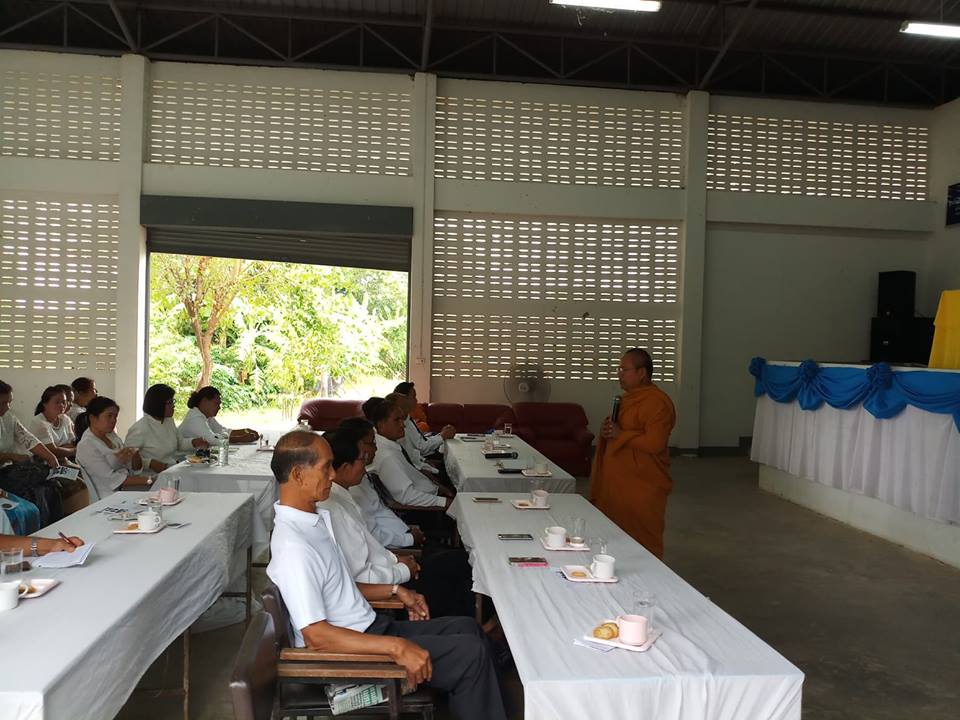 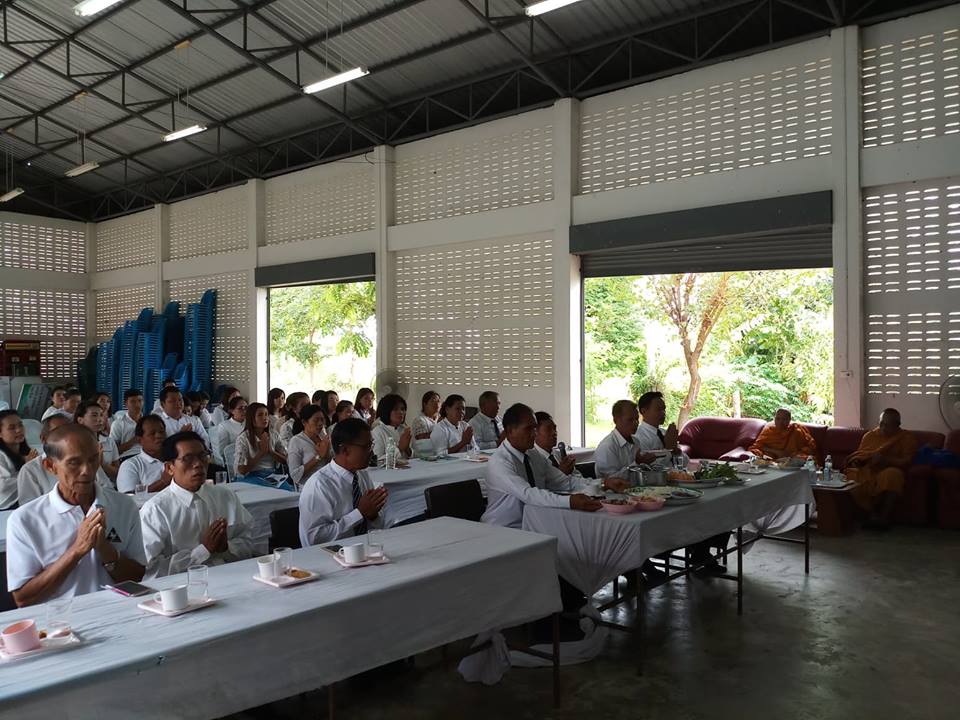 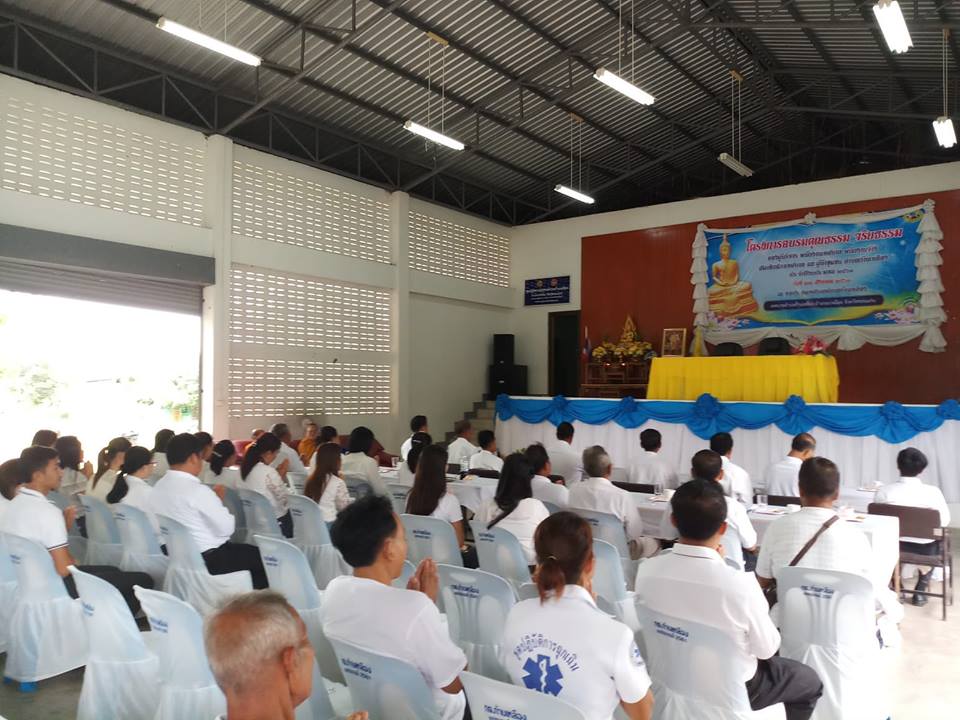 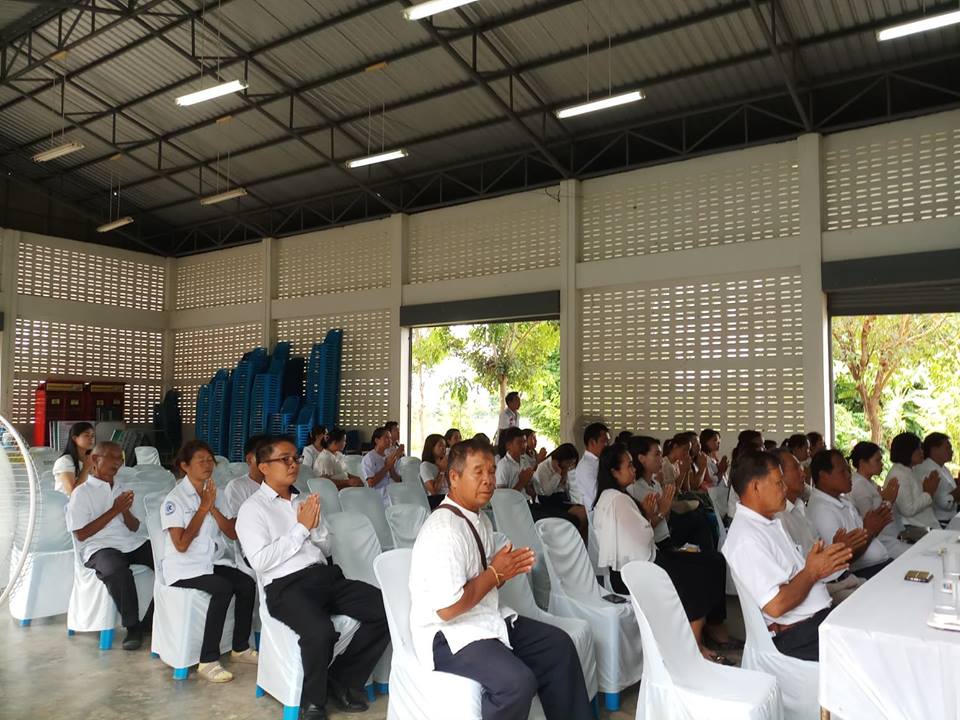 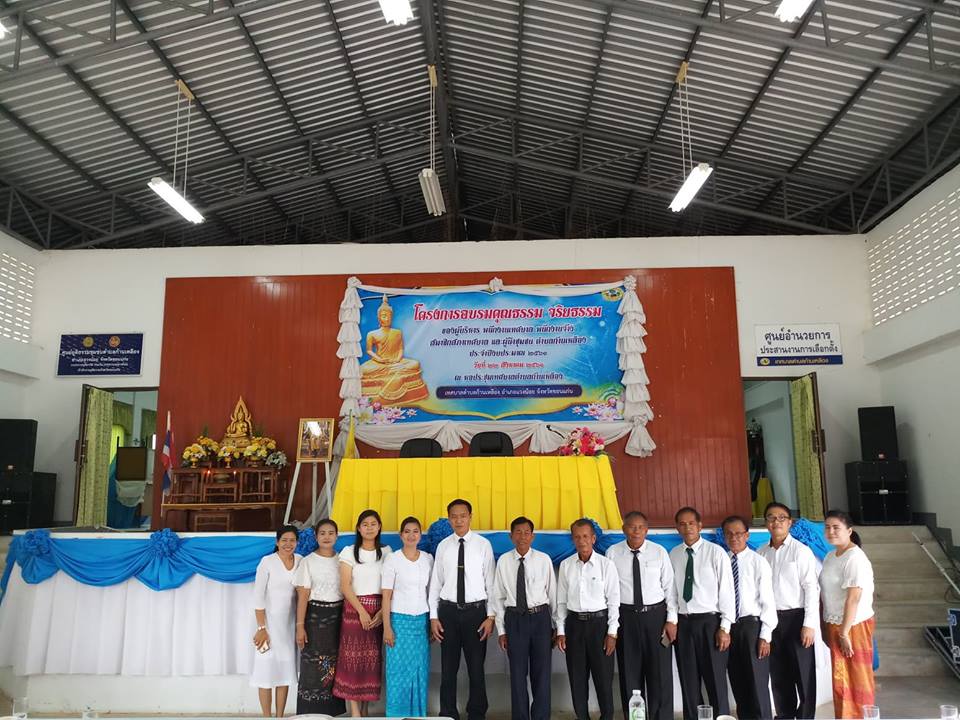 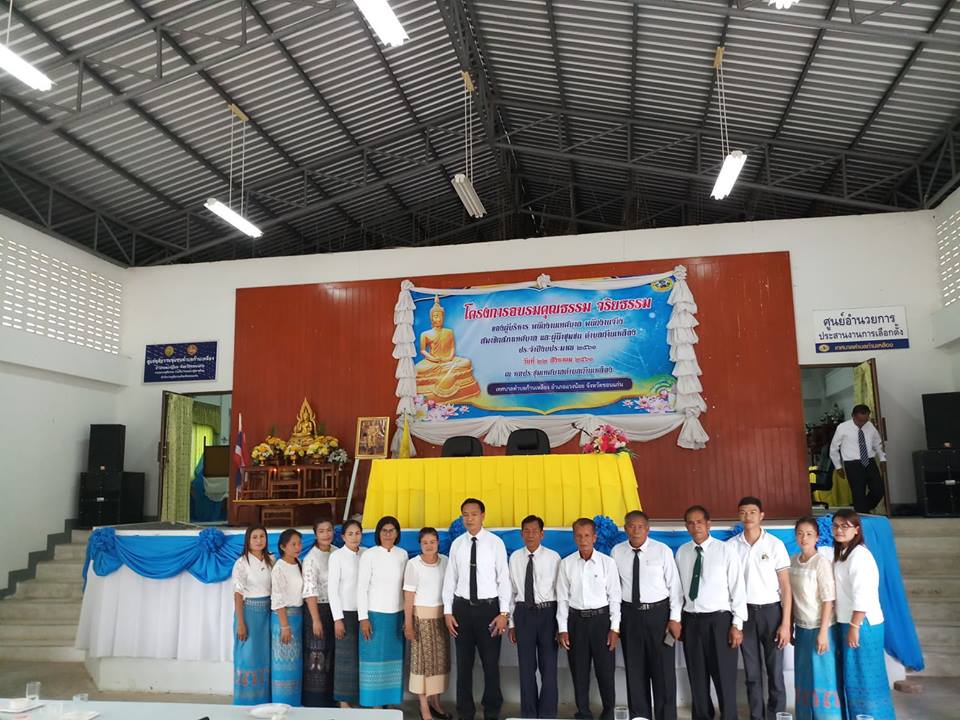 ลำดับรายการงบประมาณ( บาท )หมายเหตุ๑ค่าป้ายโครงการ  ๑  ป้าย๑,๘๐๐๒ค่าอาหารว่างและเครื่องดื่ม  สำหรับผู้เข้ารับการฝึกอบรมผู้สังเกตการณ์ เจ้าหน้าที่โครงการ  วิทยากรและผู้ติดตามจำนวน  ๘๐ คนๆละ  ๑ มื้อๆละ ๒๕ บาท    ๒,๐๐๐๓ค่าอาหารสำหรับผู้เข้ารับการฝึกอบรม  ผู้สังเกตการณ์  และวิทยากร วันอบรม  จำนวน  ๘๐ คน  คนละ  ๗๐ บาท๕,๖๐๐๔ค่าสมนาคุณวิทยากร  จำนวน  ๔  ชม. ชม.ละ ๖๐๐ บาท๒,๔๐๐รวมตัวอักษร ( -หนึ่งหมื่นหนึ่งพันแปดร้อยบาทถ้วน-)๑๑,๘๐๐